Action : ___________________________________________________________________________________Transformation souhaitée : ___________________________________________________________________Personnes ayant contribué à ce bilan: ___________________________________________________________________________________________________________________________________________________________________Date : ________________________									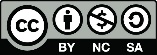               Cette œuvre est mise à disposition selon les termes de la Licence Creative Commons : Attribution-Pas d’Utilisation Commerciale  1. Quels sont les bons coups de l’action? 2. Quels sont les difficultés ou défis rencontrés?3. Est-ce que nous réussissons à rejoindre la clientèle dite défavorisée? Comment pouvons-nous mieux la rejoindre?4. Quels apprentissages avons-nous faits grâce à cette action?5. Comment pouvons-nous apprécier la contribution de cette action à la transformation souhaitée? Nommer quelques faits significatifs. 6. Quels sont les enjeux de pérennisation liés à cette action?	7. Quelles sont les recommandations ou les suggestions d’ajustements à apporter à l’action?8. Devons-nous répondre à des questions à propos de cette action? (lettre de rétroaction AE) Si oui, comment y répondons-nous?